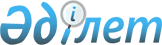 О переводе в категорию иных поселений некоторых сел Акмолинской области по Бурабайскому и Жаксынскому районамПостановление акимата Акмолинской области от 10 июня 2011 года № А-5/217 и решение Акмолинского областного маслихата от 10 июня 2011 года № 4С-33-8. Зарегистрировано Департаментом юстиции Акмолинской области 11 июля 2011 года № 3394      Сноска. Заголовке и по всему тексту внесены изменения на государственном языке, текст на русском языке не изменяется постановлением акимата Акмолинской области от 15.06.2016 № А-7/287 (вводится в действие со дня официального опубликования).

      В соответствии со статьями 3, 11 Закона Республики Казахстан "Об административно-территориальном устройстве Республики Казахстан" от 8 декабря 1993 года и на основании постановления акимата Бурабайского района от 29 октября 2010 года № а-10/478 и решения Бурабайского районного маслихата от 29 октября 2010 года № С-28/6, постановления акимата Жаксынского района от 1 марта 2010 года № а-2/60 и решения Жаксынского районного маслихата от 4 марта 2010 года № С-33-8, акимат Акмолинской области ПОСТАНОВЛЯЕТ и Акмолинский областной маслихат РЕШИЛ:

      1. Перевести в категорию иных поселений некоторые села Акмолинской области:

      по Бурабайскому району:

      село Мезгильсор Абылайханского сельского округа перевести в категорию иных поселений, включив в состав села Кызылагаш Абылайханского сельского округа и исключить его из учетных данных;

      по Жаксынскому району:

      село Новочудное Запорожского сельского округа перевести в категорию иных поселений, включив в состав села Лозовое Запорожского сельского округа и исключить его из учетных данных.

      2. Настоящее постановление акимата Акмолинской области и решение Акмолинского областного маслихата вступает в силу со дня государственной регистрации в Департаменте юстиции Акмолинской области и вводится в действие со дня официального опубликования.


					© 2012. РГП на ПХВ «Институт законодательства и правовой информации Республики Казахстан» Министерства юстиции Республики Казахстан
				
      Аким Акмолинской области

С.Дьяченко

      Председатель сессии
Акмолинского областного
маслихата

С.Авдеюк

      Секретарь Акмолинского
областного маслихата

У.Мусабаев
